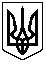                   LXХVІІІ СЕСІЯ ЩАСЛИВЦЕВСЬКОЇ СІЛЬСЬКОЇ РАДИ                                                    VІІ СКЛИКАННЯ                                                  ПРОТОКОЛ  № 78                                              ПЛЕНАРНЕ ЗАСІДАННЯГолова сесії – Плохушко В.О оголосив про початок роботи пленарного засідання 78 –ої сесії Щасливцевської сільської ради 7 скликання.Голосували: « за» - одноголосно /Звучить гімн України.Голова сесії – Плохушко В.О:Поставив запитання щодо кількісного та  персонального складу лічильної комісії.ВИСТУПИЛИ:Зевадінов М.Е.– депутат сільської ради.Запропонував обрати на пленарне засідання 78 сесії лічильну комісію в кількості 2 осіб. Персонально:  Остапчук Л.В., Боскіна С.В.Інших пропозицій не поступало.Голосували: За : всього -  14; одноголосно  (сільський голова - Плохушко В.О.; депутати - Пуляєва І.В, Бекіров Р.Д., Остапчук Л.В, Білозерцева Ю. Коновалов О.Б, Неметула Е.М., , Сенченко І.Ю., Степанян Л.Ю, Зевадінов М,Е. , Челєбієва З.М.,  Лук’янов А.О. ,Боскіна С.В., Кобець М.М.)Проти : всього -  0Утрималось:всього -  0.На розгляд сесії виноситься Порядок денний:Бюджетні питання.Земельні питання.Голосували: За : всього -  14; одноголосно  (сільський голова - Плохушко В.О.; депутати - Пуляєва І.В, Бекіров Р.Д., Остапчук Л.В, Білозерцева Ю. Коновалов О.Б, Неметула Е.М., , Сенченко І.Ю., Степанян Л.Ю, Зевадінов М,Е. , Челєбієва З.М.,  Лук’янов А.О. ,Боскіна С.В., Кобець М.М.)Проти : всього -  0Утрималось:всього -  0.Бюджетні питання.СЛУХАЛИ: 1. Про внесення змін до рішення LV сесії Щасливцевської сільської ради VІІ скликання від 22 грудня 2017 року № 837 « Про сільський бюджет на 2018 рДОПОВІДАЧ: Остапчук Л.В. – голова Постійної комісії з питань бюджету та управління комунальною власністю.Комісією підготовлено та надано на розгляд сесії проект рішення . Пропозиція комісії: затвердити наданий проект.Питань та зауважень від депутатів та сільського голови не поступало.Сесія Щасливцевської сільської ради ВИРІШИЛА: Рішення № 1275 додається. Результати поіменного голосування додаютьсяСЛУХАЛИ: 2. Про збільшення статутного капіталу КП « Комунсервіс» Щасливцевської сільської радиДОПОВІДАЧ: Остапчук Л.В. – голова Постійної комісії з питань бюджету та управління комунальною власністю.Комісією підготовлено та надано на розгляд сесії проект рішення . Пропозиція комісії: затвердити наданий проект.Питань та зауважень від депутатів та сільського голови не поступало.Сесія Щасливцевської сільської ради ВИРІШИЛА: Рішення № 1276 додається. Результати поіменного голосування додаютьсяСЛУХАЛИ: 3. Про виділення коштів Комунальній установі з капітального будівництва об’єктів соціально – культурного і комунального призначення Щасливцевської сільської ради.ДОПОВІДАЧ: Остапчук Л.В. – голова Постійної комісії Щасливцевської сільської ради з питань бюджету та управління комунальною власністю.Комісією підготовлено та надано на розгляд сесії проект рішення . Пропозиція комісії: затвердити наданий проект.Питань та зауважень від депутатів та сільського голови не поступало.Сесія Щасливцевської сільської ради ВИРІШИЛА: Рішення № 1277 додається. Результати поіменного голосування додаються2. Земельні питання.СЛУХАЛИ: 4. Про внесення змін до частини рішення 84 сесії сільської ради 6 скликання № 1322 від 21.10.2015р.ДОПОВІДАЧ: Білозерцева Ю.Є. – голова Постійної комісії Щасливцевської сільської ради з питань регулювання земельних відносин та охорони навколишнього середовища.Комісією розглянуто заяву громадянина України Жуковського В В., надані документи, підготовлено проект рішення . Пропозиція комісії: затвердити наданий проект.Питань та зауважень від депутатів та сільського голови не поступало.Сесія Щасливцевської сільської ради ВИРІШИЛА: Рішення № 1278 додається. Результати поіменного голосування додаються.СЛУХАЛИ: 5. Про скасування  рішень сільської ради, як таких, що втратили чинність та надання дозволу на розробку проекту землеустрою щодо відведення безоплатно у власність земельної ділянкиДОПОВІДАЧ: Білозерцева Ю.Є. – голова Постійної комісії Щасливцевської сільської ради з питань регулювання земельних відносин та охорони навколишнього середовища.Комісією розглянуто заяву громадянина України  Гловака І.Є. та надані документи , підготовлено проект рішення. Пропозиція комісії: задовольнити заяву громадянина згідно наданого проекту.Питань та зауважень від депутатів та сільського голови не поступало.Сесія Щасливцевської сільської ради ВИРІШИЛА: Рішення № 1279 додається. Результати поіменного голосування додаються.СЛУХАЛИ: 6. Про передачу безоплатно у власність земельної ділянки.ДОПОВІДАЧ: Білозерцева Ю.Є. – голова Постійної комісії Щасливцевської сільської ради з питань регулювання земельних відносин та охорони навколишнього середовища.Комісією розглянуто заяви громадян України та надані документи , враховуючи затверджений генеральний план забудови с. Щасливцеве, с. Генічеська Гірка та селища Приозерне з зонуванням території та розвитком рекреаційної зони, підготовлено на розгляд сесії проект рішення. Пропозиція комісії: задовольнити заяви громадян згідно наданого проекту.Питань та зауважень від депутатів та сільського голови не поступало.Сесія Щасливцевської сільської ради ВИРІШИЛА: Рішення № 1280 додається. Результати поіменного голосування додаються.СЛУХАЛИ: 7. Про надання дозволу на розробку проекту землеустрою щодо відведення земельної ділянки в оренду для будівництва лінії АТ « Херсонобленерго».ДОПОВІДАЧ: Білозерцева Ю.Є. – голова Постійної комісії Щасливцевської сільської ради з питань регулювання земельних відносин та охорони навколишнього середовища.Комісією розглянуто заяву АТ « Херсонобленерго», підготовлено та надано на розгляд сесії проект рішення. Пропозиція комісії:  задовольнити заяву згідно наданого проекту.Питань та зауважень від депутатів та сільського голови не поступало.Сесія Щасливцевської сільської ради ВИРІШИЛА: Рішення № 1281 додається. Результати поіменного голосування додаються.СЛУХАЛИ: 8. Про надання дозволу на розробку проекту землеустрою щодо відведення земельної ділянки в оренду для будівництва лінії АТ « Херсонобленерго».ДОПОВІДАЧ: Білозерцева Ю.Є. – голова Постійної комісії Щасливцевської сільської ради з питань регулювання земельних відносин та охорони навколишнього середовища.Комісією розглянуто заяву АТ « Херсонобленерго», підготовлено та надано на розгляд сесії проект рішення. Пропозиція комісії:  задовольнити заяву згідно наданого проекту.Питань та зауважень від депутатів та сільського голови не поступало.Сесія Щасливцевської сільської ради ВИРІШИЛА: Рішення № 1282 додається. Результати поіменного голосування додаються.СЛУХАЛИ: 9. Про надання дозволу на розробку проекту землеустрою щодо відведення земельної ділянки в оренду для будівництва лінії АТ « Херсонобленерго».ДОПОВІДАЧ: Білозерцева Ю.Є. – голова Постійної комісії Щасливцевської сільської ради з питань регулювання земельних відносин та охорони навколишнього середовища.Комісією розглянуто заяву АТ « Херсонобленерго», підготовлено та надано на розгляд сесії проект рішення. Пропозиція комісії:  задовольнити заяву згідно наданого проекту.Питань та зауважень від депутатів та сільського голови не поступало.Сесія Щасливцевської сільської ради ВИРІШИЛА: Рішення № 1283 додається. Результати поіменного голосування додаються.СЛУХАЛИ: 10. Про надання дозволу на розробку проекту землеустрою щодо відведення земельної ділянки в оренду для будівництва лінії АТ « Херсонобленерго».ДОПОВІДАЧ: Білозерцева Ю.Є. – голова Постійної комісії Щасливцевської сільської ради з питань регулювання земельних відносин та охорони навколишнього середовища.Комісією розглянуто заяву АТ « Херсонобленерго», підготовлено та надано на розгляд сесії проект рішення. Пропозиція комісії:  задовольнити заяву згідно наданого проекту.Питань та зауважень від депутатів та сільського голови не поступало.Сесія Щасливцевської сільської ради ВИРІШИЛА: Рішення № 1284 додається. Результати поіменного голосування додаються.СЛУХАЛИ: 11. Про надання дозволу на розробку проекту землеустрою щодо відведення земельної ділянки в оренду для будівництва лінії АТ « Херсонобленерго».ДОПОВІДАЧ: Білозерцева Ю.Є. – голова Постійної комісії Щасливцевської сільської ради з питань регулювання земельних відносин та охорони навколишнього середовища.Комісією розглянуто заяву АТ « Херсонобленерго», підготовлено та надано на розгляд сесії проект рішення. Пропозиція комісії:  задовольнити заяву згідно наданого проекту.Питань та зауважень від депутатів та сільського голови не поступало.Сесія Щасливцевської сільської ради ВИРІШИЛА: Рішення № 1285 додається. Результати поіменного голосування додаються.СЛУХАЛИ: 12. Про надання дозволу на розробку проекту землеустрою щодо відведення земельної ділянки в оренду для будівництва лінії АТ « Херсонобленерго».ДОПОВІДАЧ: Білозерцева Ю.Є. – голова Постійної комісії Щасливцевської сільської ради з питань регулювання земельних відносин та охорони навколишнього середовища.Комісією розглянуто заяву АТ « Херсонобленерго», підготовлено та надано на розгляд сесії проект рішення. Пропозиція комісії:  задовольнити заяву згідно наданого проекту.Питань та зауважень від депутатів та сільського голови не поступало.Сесія Щасливцевської сільської ради ВИРІШИЛА: Рішення № 1286 додається. Результати поіменного голосування додаються.СЛУХАЛИ: 13 Про затвердження проекту землеустрою щодо відведення земельної ділянки в оренду.ДОПОВІДАЧ: Білозерцева Ю.Є. – голова Постійної комісії Щасливцевської сільської ради з питань регулювання земельних відносин та охорони навколишнього середовища.Комісією розглянуто заяву АТ « Херсонобленерго», підготовлено та надано на розгляд сесії проект рішення. Пропозиція комісії:  задовольнити заяву згідно наданого проекту.ВИСТУПИЛИ:Бекіров Р.Д. – голова Постійної комісії Щасливцевської сільської ради з питань законності та державної регуляторної політики.Запропонував в п. 4 проекту рішення додати слова «Скласти додаткову умову щодо заборони будівництва повітряної лінії» .Плохушко В.О. – сільський голова поставив пропозицію депутата Бекірова Р.Д. на голосування. Голосували « За» - одноголосно. / поправка прийнята.Сесія Щасливцевської сільської ради ВИРІШИЛА: Рішення № 1287 / з поправками/  додається. Результати поіменного голосування додаються.СЛУХАЛИ: 14 Про розгляд заяви АТ « Херсонобленерго».ДОПОВІДАЧ: Білозерцева Ю.Є. – голова Постійної комісії Щасливцевської сільської ради з питань регулювання земельних відносин та охорони навколишнього середовища.Комісією розглянуто заяву АТ « Херсонобленерго», підготовлено та надано на розгляд сесії проект рішення. Пропозиція комісії:  задовольнити заяву згідно наданого проекту.Сільський голова поставив на голосування проект рішення наданий комісією./ Рішення з даного питання не прийнято. Протокол поіменного голосування додається.Заява повторно буде розглянута на черговій сесії сільської ради.СЛУХАЛИ: 15. Про внесення змін до переліку земельних ділянок які виставляються на аукціон.ДОПОВІДАЧ: Білозерцева Ю.Є. – голова Постійної комісії Щасливцевської сільської ради з питань регулювання земельних відносин та охорони навколишнього середовища.Комісією розглянуто клопотання ТОВ « АРАБАТ – ГРУП» , підготовлено та надано на розгляд сесії проект рішення. Пропозиція комісії: затвердити наданий проект.Питань та зауважень від депутатів та сільського голови не поступало.Депутат Зевадінов М.Е. вийшов з зали засідань та участі в голосуванні не приймав.Сесія Щасливцевської сільської ради ВИРІШИЛА: Рішення № 1288 додається. Результати поіменного голосування додаються.СЛУХАЛИ: 16. Про надання дозволу на розробку проекту землеустрою щодо відведення земельної ділянки в оренду.ДОПОВІДАЧ: Білозерцева Ю.Є. – голова Постійної комісії Щасливцевської сільської ради з питань регулювання земельних відносин та охорони навколишнього середовища.Комісією розглянуто клопотання ТОВ « Еколог» , підготовлено та надано на розгляд сесії проект рішення. Пропозиція комісії: задовольнити заяву згідно наданого проекту.ВИСТУПИЛИ:Плохушко В.О. – сільський голова.Запропонував строк оренди встановити 15 років та поставив дану пропозицію на голосування. Голосували:За : всього -  12;  (сільський голова -Плохушко В.О. депутати – Пуляєва І.В, Коновалов О., Лук’янов А.О., Кобець М.М., Степанян Л.Ю., Сенченко І.Ю,  Бекіров Р.Д., Боскіна С.В., Неметула  Е.М, Білозерцева Ю.Є., Челебієва З.М.) Проти : всього -  1. ( Остапчук Л.В.)Утрималось:всього -  0.Зевадінов М.Е. – вийшов з зали засідань та участі в голосуванні не приймав.Більше питань  та зауважень від депутатів не поступало. Сесія Щасливцевської сільської ради ВИРІШИЛА: Рішення № 1289 /зі змінами/ додається. Результати поіменного голосування додаються.СЛУХАЛИ: 17. Про розгляд заяви./ТОВ « Еколог»ДОПОВІДАЧ: Білозерцева Ю.Є. – голова Постійної комісії Щасливцевської сільської ради з питань регулювання земельних відносин та охорони навколишнього середовища.Комісією розглянуто заяву ТОВ «Еколог», враховуючи договір оренди землі зареєстрований у відділі Держкомзему у Генічеському районі, підготовлено та надано на розгляд сесії проект рішення. Пропозиція комісії: відмовити в задоволенні клопотання згідно наданого проекту.Питань та зауважень від депутатів та сільського голови не поступало.Сесія Щасливцевської сільської ради ВИРІШИЛА: Рішення № 1290 додається. Результати поіменного голосування додаються.СЛУХАЛИ: 18. Про впорядкування адреси існуючих об’єктів нерухомого майна та передачу в оренду земельних ділянок комунальної власності , для їх обслуговування.ДОПОВІДАЧ: Білозерцева Ю.Є. – голова Постійної комісії Щасливцевської сільської ради з питань регулювання земельних відносин та охорони навколишнього середовища.Комісією розглянуто клопотання (заяви) фізичних та юридичних осіб щодо впорядкування адрес належних їм на праві власності об’єктів нерухомого майна та земельних ділянок комунальної власності на яких вони розташовані, передачі цих земельних ділянок в оренду, враховуючи, що земельні ділянки вже сформовані та на них у встановленому законом  порядку  за Щасливцевською сільською радою зареєстровано право комунальної власності, підготовлено та надано на розгляд сесії проект рішення. Пропозиція комісії: затвердити наданий проект.ВИСТУПИЛИ: Плохушко В.О. – сільський голова.Запропонував ПП « ІСПАНСЬКЕ СЕЛО»  передати в оренду земельну ділянку зазначену в п. 1 проекту рішення строком на 1 рік. Поставив дану пропозицію на голосування .Голосували:За : всього -  13;  (сільський голова -Плохушко В.О. депутати – Пуляєва І.В, Коновалов О., Лук’янов А.О., Кобець М.М., Степанян Л.Ю., Сенченко І.Ю,  Бекіров Р.Д., Остапчук Л.В., Боскіна С.В., Неметула  Е.М, Білозерцева Ю.Є., Челебієва З.М.) Проти : всього -  0Утрималось:всього -  0.Депутат Зевадінов М.Е. – вийшов з зали засідань та участі в голосуванні не приймав.Поправка прийнята.Питань та зауважень від депутатів не поступало.Сесія Щасливцевської сільської ради ВИРІШИЛА: Рішення № 1291/ зі змінами/ додається. Результати поіменного голосування додаються.СЛУХАЛИ: 19. Про внесення змін до рішення 77 сесії 7 скликання № 1272 від 02.10.2018р.» Про надання дозволу на розробку проекту землеустрою щодо відведення безоплатно у власність земельної ділянки для будівництва житлового будинку, господарських будівель і споруд»ДОПОВІДАЧ: Білозерцева Ю.Є. – голова Постійної комісії Щасливцевської сільської ради з питань регулювання земельних відносин та охорони навколишнього середовища.Комісією розглянуто заяву громадянки України Бєляєвої О.В. та надані документи, підготовлено на розгляд сесії проект рішення. Пропозиція комісії: задовольнити заяву згідно наданого проекту.Питань та зауважень від депутатів та сільського голови не поступало.Сесія Щасливцевської сільської ради ВИРІШИЛА: Рішення № 1292 додається. Результати поіменного голосування додаються.Депутати Коновалов О.Б. та Зевадінов М.Е. – вийшли з зали засідань та участі в голосуванні не приймалиСЛУХАЛИ: 20 . Про надання дозволу на розробку проекту землеустрою щодо відведення безоплатно у власність земельної ділянки для будівництва житлового будинку, господарських будівель і споруд.ДОПОВІДАЧ: Білозерцева Ю.Є. – голова Постійної комісії Щасливцевської сільської ради з питань регулювання земельних відносин та охорони навколишнього середовища.Комісією розглянуто заяви громадян та надані документи, підготовлено на розгляд сесії проект рішення. Пропозиція комісії: задовольнити заяви громадян згідно наданого проекту.Питань та зауважень від депутатів та сільського голови не поступало.Сесія Щасливцевської сільської ради ВИРІШИЛА: Рішення № 1293 додається. Результати поіменного голосування додаються.Депутат Зевадінов М.Е. – вийшов з зали засідань та участі в голосуванні не приймав.СЛУХАЛИ: 21 . Про надання дозволу на розробку проекту землеустрою щодо відведення безоплатно у власність земельної ділянки для будівництва житлового будинку, господарських будівель і споруд.ДОПОВІДАЧ: Білозерцева Ю.Є. – голова Постійної комісії Щасливцевської сільської ради з питань регулювання земельних відносин та охорони навколишнього середовища.Комісією розглянуто заяви громадян та надані документи, підготовлено на розгляд сесії проект рішення. Пропозиція комісії: задовольнити заяви громадян згідно наданого проекту.Питань та зауважень від депутатів та сільського голови не поступало.Сесія Щасливцевської сільської ради ВИРІШИЛА: Рішення № 1294 додається. Результати поіменного голосування додаються.Депутат Зевадінов М.Е. – вийшов з зали засідань та участі в голосуванні не приймав.СЛУХАЛИ: 22 . Про надання дозволу на розробку проекту землеустрою щодо відведення безоплатно у власність земельної ділянки для будівництва житлового будинку, господарських будівель і споруд.ДОПОВІДАЧ: Білозерцева Ю.Є. – голова Постійної комісії Щасливцевської сільської ради з питань регулювання земельних відносин та охорони навколишнього середовища.Комісією розглянуто заяви громадян та надані документи, підготовлено на розгляд сесії проект рішення. Пропозиція комісії: задовольнити заяви громадян згідно наданого проекту.Питань та зауважень від депутатів та сільського голови не поступало.Сесія Щасливцевської сільської ради ВИРІШИЛА: Рішення № 1295 додається. Результати поіменного голосування додаються.Депутат Зевадінов М.Е. – вийшов з зали засідань та участі в голосуванні не приймав.СЛУХАЛИ: 23 . Про надання дозволу на розробку проекту землеустрою щодо відведення безоплатно у власність земельної ділянки для будівництва житлового будинку, господарських будівель і споруд.ДОПОВІДАЧ: Білозерцева Ю.Є. – голова Постійної комісії Щасливцевської сільської ради з питань регулювання земельних відносин та охорони навколишнього середовища.Комісією розглянуто заяви громадян та надані документи, підготовлено на розгляд сесії проект рішення. Пропозиція комісії: задовольнити заяви громадян згідно наданого проекту.Питань та зауважень від депутатів та сільського голови не поступало.Сесія Щасливцевської сільської ради ВИРІШИЛА: Рішення № 1296 додається. Результати поіменного голосування додаються.Депутат Зевадінов М.Е. – вийшов з зали засідань та участі в голосуванні не приймав.СЛУХАЛИ: 24 . Про надання дозволу на розробку проекту землеустрою щодо відведення безоплатно у власність земельної ділянки для будівництва житлового будинку, господарських будівель і споруд.ДОПОВІДАЧ: Білозерцева Ю.Є. – голова Постійної комісії Щасливцевської сільської ради з питань регулювання земельних відносин та охорони навколишнього середовища.Комісією розглянуто заяви громадян та надані документи, підготовлено на розгляд сесії проект рішення. Пропозиція комісії: задовольнити заяви громадян згідно наданого проекту.Питань та зауважень від депутатів та сільського голови не поступало.Сесія Щасливцевської сільської ради ВИРІШИЛА: Рішення № 1297 додається. Результати поіменного голосування додаються.Депутат Зевадінов М.Е. – вийшов з зали засідань та участі в голосуванні не приймав.СЛУХАЛИ: 25. Про впорядкування орендної плати за земельну ділянку що знаходиться у користуванні ПП.» Азов СС»ДОПОВІДАЧ: Білозерцева Ю.Є. – голова Постійної комісії Щасливцевської сільської ради з питань регулювання земельних відносин та охорони навколишнього середовища.Комісією розглянуто клопотання ПП « АЗОВ СС» та надані документи, підготовлено на розгляд сесії проект рішення. Пропозиція комісії: задовольнити клопотання згідно наданого проекту. Питань та зауважень від депутатів та сільського голови не поступало.Сесія Щасливцевської сільської ради ВИРІШИЛА: Рішення № 1298 додається. Результати поіменного голосування додаються.Депутат Зевадінов М.Е. – вийшов з зали засідань та участі в голосуванні не приймав.СЛУХАЛИ: 26. Про відмову у погодженні поділу земельної ділянки по вул.. Азовська  в с. Генічеська Гірка.ДОПОВІДАЧ: Білозерцева Ю.Є. – голова Постійної комісії Щасливцевської сільської ради з питань регулювання земельних відносин та охорони навколишнього середовища.Комісією розглянуто заяву громадянина Якубова Б.С. та додані документи, підготовлено на розгляд сесії проект рішення. Пропозиція комісії : відмовити в задоволенні заяви згідно наданого проекту.Питань та зауважень від депутатів та сільського голови не поступало.Сесія Щасливцевської сільської ради ВИРІШИЛА: Рішення № 1299 додається. Результати поіменного голосування додаються.Депутат Зевадінов М.Е. – вийшов з зали засідань та участі в голосуванні не приймав.СЛУХАЛИ: 27. Про відмову у присвоєнні адреси земельній ділянці у с. ЩасливцевеДОПОВІДАЧ: Білозерцева Ю.Є. – голова Постійної комісії Щасливцевської сільської ради з питань регулювання земельних відносин та охорони навколишнього середовища.Комісією розглянуто клопотання ПП « АП « УКРТРАНС», додані документи, підготовлено на розгляд сесії проект рішення. Пропозиція комісії: відмовити в задоволення клопотання згідно наданого проекту.Питань та зауважень від депутатів та сільського голови не поступало.Сесія Щасливцевської сільської ради ВИРІШИЛА: Рішення № 1300 додається. Результати поіменного голосування додаються.Депутат Зевадінов М.Е. – вийшов з зали засідань та участі в голосуванні не приймав.Питання порядку денного 78 сесії Щасливцевської сільської ради 7 скликання розглянуто.78 сесія Щасливцевської сільської ради 7 скликання оголошується закритою.Голова сесії – сільський голова                                                В.О. ПлохушкоСекретар сесії – секретар ради                                                  І.В. Пуляєва16.10. 2018 рс. Щасливцеве14.00 год.Всього обрано депутатів - 14 чол..Присутні  на початок засідання  депутатів – 13 чол.Пуляєва І.В, Бекіров Р.Д., Остапчук Л.В., Коновалов О., Білозерцева Ю.Є. , Неметула Е.М. Сенченко І.Ю., Кобець М.М., Степанян Л.Ю., Зевадінов М.Е. , Челєбієва З.М, Лук’янов А.О., Боскіна С.ВТа сільський голова – Плохушко В.О. Відсутні з поважних причин депутати: Дериглазов М.В.Голова сесії – сільський голова Плохушко В.О.Секретар сесії – секретар ради Пуляєва І.В.